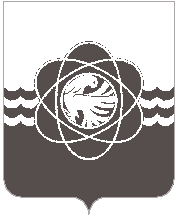 4 сессии пятого созываот 14.11.2019 № 38Об утверждении кандидатурпомощников депутатовРассмотрев документы об утверждении кандидатур помощников депутатов, предоставленные депутатами Десногорского городского Совета, на основании пункта 14 статьи 28 Устава муниципального образования «город Десногорск» Смоленской области, в соответствии с Положением о помощнике депутата Десногорского городского Совета, работающем на общественных началах, утвержденном решением Десногорского городского Совета от 26.09.2008 № 686, учитывая рекомендации постоянной депутатской комиссии по вопросам законности, правопорядка, защиты прав граждан, мандатной и по депутатской этике, Десногорский городской СоветР Е Ш И Л :1. Утвердить:- Гайдайчука Сергея Александровича помощником депутата Десногорского городского Совета пятого созыва Терлецкого Анатолия Александровича;- Запорожцеву Ирину Ивановну помощником депутатов Десногорского городского Совета пятого созыва: Аветисяна Арцвика Агасиевича, Босых Вячеслава Михайловича, Прокопова Александра Николаевича, Тимофеева Анатолия Алексеевича;-  Кухаренко Александра Александровича помощником депутата Десногорского городского Совета пятого созыва Босых Вячеслава Михайловича;- Сорихина Петра Александровича помощником депутата Десногорского городского Совета пятого созыва Прокопова Александра Николаевича;- Шестерикова Антона Викторовича помощником депутата Десногорского городского Совета пятого созыва Тимофеева Анатолия Алексеевича.	2. Настоящее решение опубликовать в газете «Десна».Председатель Десногорского городского Совета                                                         А.А. Терлецкий               Глава      муниципального     образования «город Десногорск» Смоленской  области                                                                                          А.Н. Шубин